Supplementary Table 1. Description of collected demographic variablesSupplementary Table 2. Univariate analysis of demographic predictors and ESBL-Ec incidence in 2016Supplementary Table 3. Multivariable spatial analysis of demographic predictors and ESBL-Ec incidence in 2011, with comparison of results across 3 different models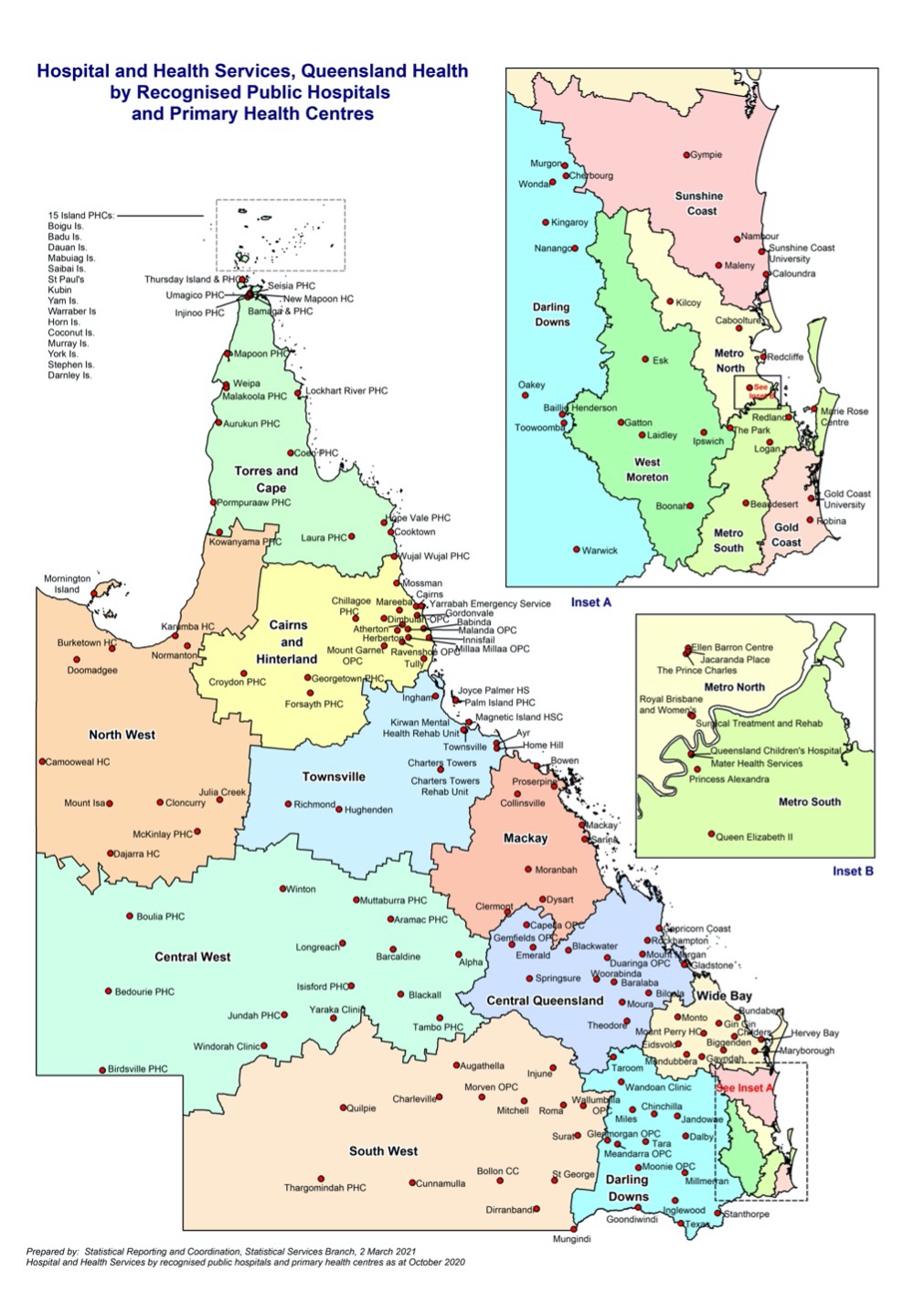 Supplementary Figure 1. 15 Hospital and Health Services in Queensland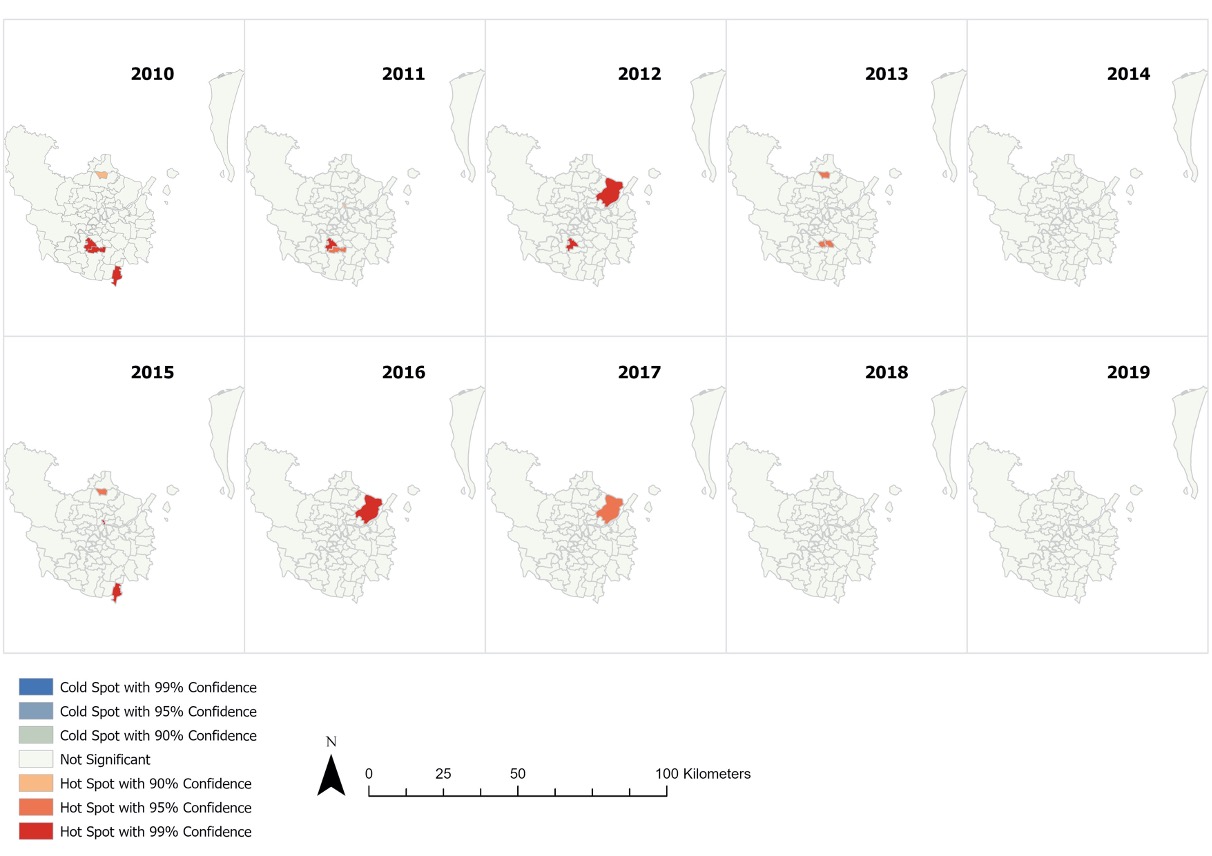 Supplementary Figure 2. Annual ESBL-Ec hot spots identified in Brisbane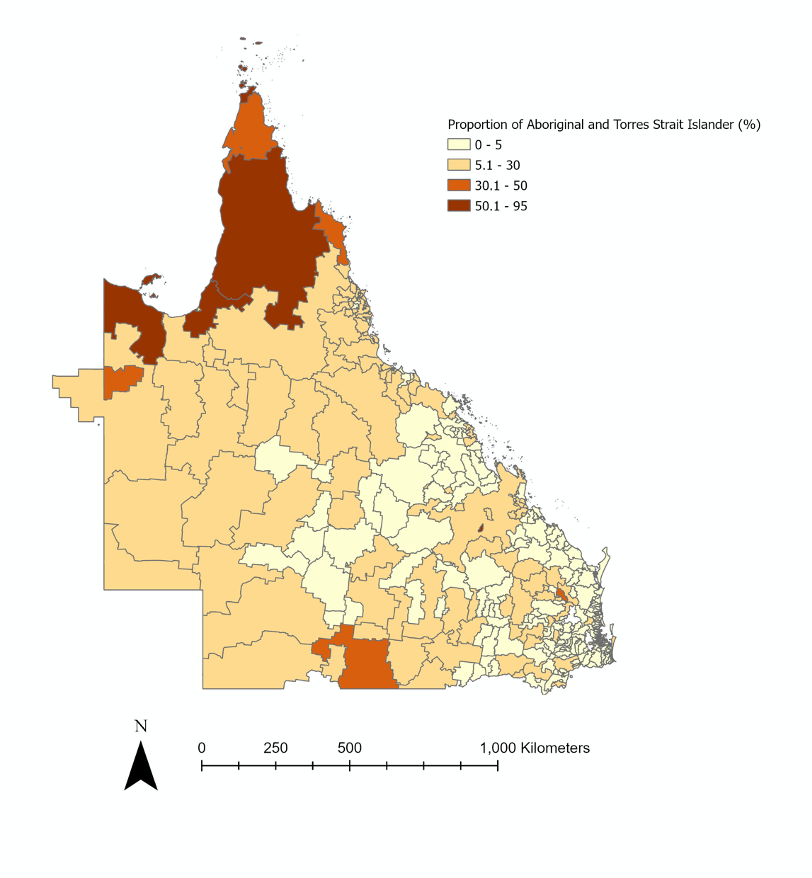 Supplementary Figure 3. Proportion of Aboriginal and Torres Strait Islander residents per postal area across Queensland in 2016Demographic variable specific to place of usual residenceDescriptionDenominator (where applicable)Number of people per kmsq (1000 pax)Number of residents per km squared of the postal area-Median ageMedian age-Proportion of male (10%)MaleAll residents, excluding touristsProportion of Aboriginal and Torres Strait Islander (10%)Aboriginal and Torres Strait Islander All residents, excluding touristsProportion of residents born in Australia (10%)People who were born in AustraliaAll residents, excluding touristsAverage number of children per family (0.1)Number of children aged 0 to 14 years old in a familyAll families, including couple families with and without children, one parent families and other family compositionsAverage number of residents per house (0.1)Number of residents usually resident in an occupied private dwelling, including up to 3 residents that were temporarily away from household on census nightAll occupied private dwellingsProportion of rented households (nr 7.7%)Households with rental arrangementAll occupied private dwellingsProportion of residents employed in health care services (10%)People employed in health care services, including hospital, medical, allied health, residential care and social assistanceAll residents at least 15 years old and employed at time of censusProportion of residents employed in agricultural industry (10%)People employed in agriculture, forestry and fishing industriesAll residents at least 15 years old and employed at time of censusAverage number of people per bedroom (0.1)Number of residents usually resident in an occupied private dwelling, including up to 3 residents that were temporarily away from household on census nightAll bedrooms in each occupied private dwelling, including caravansIndex of relative socioeconomic disadvantage (IRSD) (100)Measure of relative socioeconomic disadvantage, including low income households, dwellings without internet connection or car, residents with low or no educational attainment, unemployment, one-parent families with dependent, elderly with disability or long-term health condition, divorced or separated families, employment as Labourers, Machinery operators and drivers or low skill Community and Personal Service workers, overcrowded housing, people with poor English skills, rented dwellings with rent less than $215/week;Lower score indicates higher relative socio-economic disadvantage-Proportion of residents with tertiary education People aged above 15 years old with at least a Diploma or Bachelor for their highest educational attainmentAll residents aged above 15 years oldMedian income (personal)Total income (including wages, pensions, superannuation, allowances, profits and any passive income) a person usually receives each week, for people aged at least 15 years oldDemographic variable (unit)RR (95% CI)Number of people per km squared (per 1000 people increase)0.93 (0.88-0.99) Median age (per 1 year increase)0.99 (0.98-1.00) Proportion of male (per 10% increase)1.44 (1.05-1.96) Proportion of Aboriginal and Torres Strait Islander (per 10% increase)1.25 (1.20-1.30) Proportion of residents born in Australia (per 10% increase)1.02 (0.97-1.08) Average number of children per family (per 0.1 unit increase)2.25 (1.91-2.65) Average number of residents per house (per 0.1 increase)1.07 (1.03-1.11) Proportion of rented households (per 10% increase)0.99 (0.97-1.01) Proportion of residents employed in health care services (per 10% increase)1.17 (1.12-1.22) Proportion of residents employed in agricultural industry (per 10% increase)1.26 (1.03-1.55) Average number of people per bedroom (per 0.1 unit increase)0.95 (0.87-1.04) Index of relative socioeconomic disadvantage (per 100 units increase)1.21 (1.13-1.29) Number of people per km squared (per 1000 people increase)0.65 (0.60-0.69) Year 2011Spatially unstructured random effects model (s+µ)Spatially structured model (s)Unstructured random effects model (µ)Demographic variableRelative risk (95% CI)Relative risk (95% CI)Relative risk (95% CI)Number of people per km squared (per 1000 people increase)0.96 (0.78-1.19)0.95 (0.77-1.17)1.00 (0.82-1.22)Median age (per 1 year increase)1.00 (0.96-1.04)1.00 (0.96-1.04)1.00 (0.96-1.04)Proportion of male (per 10% increase)0.67 (0.32-1.41)0.67 (0.31-1.40)0.81 (0.39-1.64)Proportion of Aboriginal and Torres Strait Islander (per 10% increase)0.97 (0.73-1.29)0.97 (0.73-1.28)1.08 (0.83-1.41)Proportion of residents born in Australia (per 10% increase)0.97 (0.78-1.20)0.97 (0.79-1.21)0.98 (0.81-1.18)Average number of children per family (per 0.1 unit increase)0.90 (0.76-1.06)0.90 (0.76-1.06)0.90 (0.76-1.07)Average number of residents per house (per 0.1 increase)1.02 (0.93-1.12)1.02 (0.93-1.12)1.02 (0.94-1.12)Proportion of rented households (per 10% increase)0.94 (0.75-1.14)0.94 (0.75-1.15)0.94 (0.76-1.15)Proportion of residents employed in health care services (per 10% increase)0.93 (0.51-1.69)0.93 (0.50-1.69)0.86 (0.50-1.49)Proportion of residents employed in agricultural industry (per 10% increase)0.63 (0.46-0.84)0.62 (0.44-0.85)0.57 (0.41-0.77)Average number of people per bedroom (per 0.1 unit increase)1.07 (0.76-1.46)1.06 (0.78-1.45)1.10 (0.80-1.52)Index of relative socioeconomic disadvantage (per 100 units increase)0.62 (0.46-0.81)0.61 (0.46-0.82)0.68 (0.51-0.89)Posterior mean of variance (95% CI)Posterior mean of variance (95% CI)Posterior mean of variance (95% CI)Unstructured random effects0.00 (0.00-0.07)-0.18 (0.08-0.35)Spatially structured random effects0.36 (0.16-0.82)0.41 (0.20-0.87)-Deviance information criterion (DIC)Deviance information criterion (DIC)Deviance information criterion (DIC)898.168	897.462907.401